Ребенок не разговаривает, изъясняется жестами, хотя его ровесники давно уже говорят предложениями. Как поступить в такой ситуации – ждать или обратиться к специалистам?Переживания родителей нельзя назвать беспочвенными, потому что учиться говорить кроха должен в определенный период особой восприимчивости к освоению слов и словосочетаний. Этот период приходится на первые три года жизни ребенка, когда он постоянно стремится узнать что-то новое и поделиться своими впечатлениями с близкими. Если за это время малыш не научится говорить, то в дальнейшем ему будет намного труднее.Что делать родителям?В первую очередь посетить логопеда, невролога, психиатра, педиатра, чтобы определить конкретную причину возможного нарушения у ребёнка. Чем раньше будет найдена проблема, тем легче с ней справиться.Но что делать родителям, у которых малыш здоров и нормально развивается интеллектуально? По мнению специалистов, нужно подождать до трех лет, потому что к этому возрасту у большинства детей происходит сильный скачок в развитии и ребенок начинает говорить. Конечно, просто сидеть и гадать тоже не лучший выход, поэтому, если к двум годам кроха использует всего пару слов и жестов, нужно пробовать заниматься с ним по несложным и увлекательным методикам.Игровых приемов, активизирующих речь малыша, множество, все зависит от вашего желания играть и фантазии. Как заниматься, во что играть?Звуковое обозначение своих действий Любые действия ребенка обозначайте и сопровождайте определенными звуками. Стучит – «тук-тук». Рисует дождь – «кап-кап». Хлопает – «хлоп-хлоп». Взрослый обучает ребенка звукоподражанию, малыш повторяет за ним, затем они вместе сопровождают звуками действия ребенка, а потом он уже сам делает одновременно и то, и другое. Речевое сопровождение действийРебенок сопровождает свое действие уже не звуками, а развернутой речью. Для этого упражнения походят хороводные игры, многие детские стихи. Например «Зайка». Кроме таких игр, полезно называть все самостоятельные действия ребенка и задавать соответствующие вопросы: «Ваня умывается… Что Ваня делает? Что Ваня хочет?» Рассматривание картинокВместе  рассматривайте знакомые картинки. «Это кто? А это кто? А где птичка? Покажи дерево?» Если ребенок молчит, можно подсказать ответ, но все же надо добиться, чтобы потом он ответил сам, глядя на ту же картинкуСовместное рассматривание предметовНаблюдайте  вместе с ребенком за чем-то, за кем-то. При этом очень выразительно описывайте все, что видите. Например: «Смотри, какая киса! Какие у нее лапки, хвостик. Потрогай мягкую серую шерстку у кисы. Киса сидит спокойно. Давай позовем ее: «Киса-киса, иди сюда». Чтение потешек, стихов Повторите стишок или потешку несколько раз. Когда текст малышу  будет хорошо знаком,  делайте в конце строк (на рифме) паузу, побуждая ребенка этим закончить фразу. Так возникает диалог в стихах, который приносит радость малышу и взрослому. Так развивается и речь и память ребенка – так малыш начинает читать наизусть.Спектакль Разыграйте простую сценку с игрушками малыша. Зайчик плачет, мишка бегает, собачка ест, котик потерял мячик. Ребенок должен пожалеть игрушку или помочь ей так, как это делает взрослый. Выполнение порученийЧаще просите ребенка что-то найти, принести или показать. Поручение должно быть ему понятно и доступно. Простейшая просьба – принести игрушку, лежащую на виду, когда ничто не отвлекает внимания ребенка. Более сложная – найти и принести игрушку, отобрав ее среди других: сначала двух, потом трех... Еще сложнее найти игрушку, лежащую не на виду, требуется целенаправленный поиск. Последующие задания включают поиск уже не одного, а двух предметов: «Принеси сначала мишку, потом мячик». Придумывая игры, соблюдайте условия:Занятия должны быть интересны для малыша и приносить радость. Недопустимо заставлять ребенка что-то делать, если он не может или не хочет.  Продолжительность занятий 5-7 минут. Лучше повторять их в разное время и в разных ситуациях, чтобы они стали для детей узнаваемой и привычной деятельностью.К сожалению, часто родители пытаются компенсировать недостаток своего внимания игрушками и мультфильмами. Существующий порядок нужно менять, уделяя время простому общению и совместному времяпрепровождению. Общайтесь со своим  ребенком!  Филиппенко Елена Анатольевна, педагог-психолог МБУ «ЦППМИСП»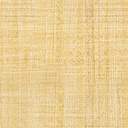 